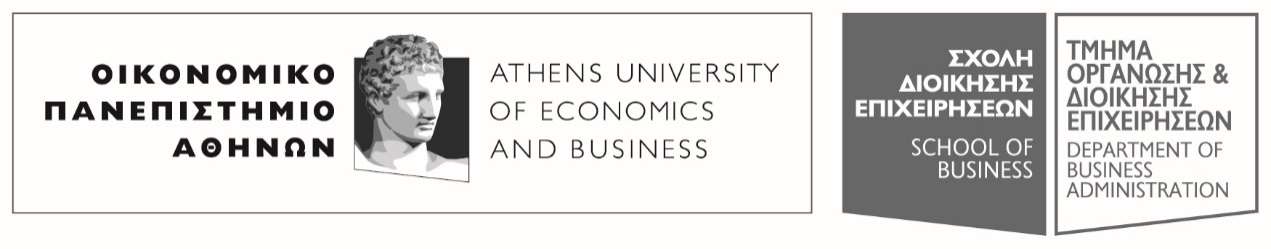 Πατησίων 76, 104 34 Αθήνα. Tηλ.: 210 8203308-311, 210 8203375 / Fax: 210 823096676,  104 34 . Tel.: (+30) 210 8203308-311, 210 8203375 / Fax: (+30) 210 8230966E-mail: ode@aueb.gr / www.aueb.grΑΝΑΚΟΙΝΩΣΗ ΑΠΟΤΕΛΕΣΜΑΤΩΝ ΚΑΤΑΤΑΚΤΗΡΙΩΝ ΕΞΕΤΑΣΕΩΝ ΑΚΑΔ. ΕΤΟΥΣ 2019-20Ανακοινώνονται τα αποτελέσματα των κατατακτηρίων εξετάσεων, ακαδ. Έτους 2019-20, τα οποία επικυρώθηκαν από τη Συνέλευση του Τμήματος Ο.Δ.Ε. (συνεδρίαση 8η /2019-20/15-1-2020). Η κλίμακα βαθμολογίας ορίζεται από το μηδέν (0) μέχρι και το είκοσι (20) για κάθε βαθμολογητή. Βαθμός του κάθε μαθήματος είναι ο μέσος όρος του αθροίσματος της βαθμολογίας των δύο βαθμολογητών. Προϋπόθεση για να καταταγεί ένας υποψήφιος είναι να έχει συγκεντρώσει δέκα (10) μονάδες τουλάχιστον σε καθένα από τα τρία μαθήματα. Ο πίνακας βαθμολογιών των υποψηφίων ανά μάθημα έχει ως εξής:                                                                                                                                                                                                                                                   Αθήνα, 31-1-2020Ο Πρόεδρος της Επιτροπής Κατατάξεων                                                                                                   Κωνσταντίνος Καραμάνης                                                                                                     ΚαθηγητήςΜΙΚΡΟΟΙΚΟΝΟΜΙΚΗ ΙΜΙΚΡΟΟΙΚΟΝΟΜΙΚΗ ΙΜΙΚΡΟΟΙΚΟΝΟΜΙΚΗ ΙΠΟΣΟΤΙΚΕΣ ΜΕΘΟΔΟΙ ΙΠΟΣΟΤΙΚΕΣ ΜΕΘΟΔΟΙ ΙΠΟΣΟΤΙΚΕΣ ΜΕΘΟΔΟΙ ΙΓΕΝΙΚΕΣ ΑΡΧΕΣ ΔΙΟΙΚΗΣΗΣ ΕΠΙΧ/ΣΕΩΝΓΕΝΙΚΕΣ ΑΡΧΕΣ ΔΙΟΙΚΗΣΗΣ ΕΠΙΧ/ΣΕΩΝΓΕΝΙΚΕΣ ΑΡΧΕΣ ΔΙΟΙΚΗΣΗΣ ΕΠΙΧ/ΣΕΩΝΣΥΝΟΛΟ στα 60Α/ΑΕΞΕΤΑΖΟΜΕΝΟΣΒαθμός
ΑΒαθμός
ΒΤΕΛΙΚΟΣΒαθμός
ΑΒαθμός
ΒΤΕΛΙΚΟΣΒαθμός
ΑΒαθμός
ΒΤΕΛΙΚΟΣΣΥΝΟΛΟ στα 601ΑΝ. ΑΝΝΑ του ΔΗΜΗΤΡΙΟΥ---------2ΓΕ. ΝΙΚΟΛΑΟΣ του ΧΡΗΣΤΟΥ6,56,56,544416161626,53ΕΛ. ΑΙΜΙΛΙΟΣ του ΓΟΥΙΛΛΙΑΜ---------4ΘΕΟΔ. ΚΩΝ/ΝΟΣ του ΓΕΩΡΓΙΟΥ11,511,511,577710101028,55ΚΑΡ. ΙΩΑΝΝΑ του ΔΗΜΗΤΡΙΟΥ444333888156ΚΕΤ. ΔΗΜΗΤΡΙΟΣ του ΘΕΟΔΩΡΟΥ7,57,57,54,54,54,5121212247ΛΑΒ. ΦΙΛΙΠΠΟΣ του ΑΝΤΩΝΙΟΥ---------8ΜΩΡ. ΓΕΩΡΓΙΟΣ του ΕΥΘΥΜΙΟΥ222666666149ΠΟΝ. ΟΛΕΞΑΝΤΡ του ΠΑΥΛΟ7,57,57,544414141425,5